INDICAÇÃO Nº 5769/2017Indica ao Poder Executivo Municipal que efetue a instalação de traves no campo de futebol localizado na Vila Linopolis.Excelentíssimo Senhor Prefeito Municipal, Nos termos do Art. 108 do Regimento Interno desta Casa de Leis, dirijo-me a Vossa Excelência para sugerir que, por intermédio do Setor competente, sejam realizados serviços de instalação de traves no campo de Futebol, localizado entre as Rua Capitão Manoel Caetano e João Batista Rodrigues, Vila Linopolis.Justificativa:O referido campo é muito frequentado, praticamente a única opção de lazer dos moradores do o  Vila Linopolis e adjacência. A falta das traves vem sendo motivo de solicitações constantes.Plenário “Dr. Tancredo Neves”, em 12 de julho de 2.017.Gustavo Bagnoli-vereador-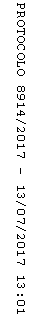 